Park Street Elementary School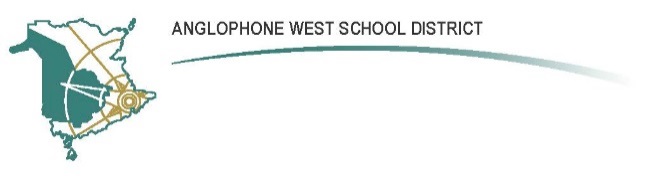 FrederictonParent School Support Committee MinutesApril 3, 2018Park Street School LibraryCall to Order:7:00pmApproval of the Agenda:Approved by consensus.Approval of the Minutes from Previous Meeting:Approved as circulated by consensus. Business Arising from the Minutes:To add recruitment for the PSSC to a future agenda.New Business:Principal’s Update:No need to send follow up letter regarding our requests for paving as it appears as though they will be paving exactly as we would like.  This will add a few more parking spots to the side lot.There is $670 remaining in the PSSC budget.  The security camera couldn’t get ordered (and arrive) on time so we have a surplus this year. Our budget for next year is expected to be $1264.92.  From this amount, $240 will be deducted as agreed upon to pay for the phone line.  The new signage was paid for out of this years budget.  Volunteer numbers are down across the board, but it would be nice to find out if this is just an ebb and flow, or a more serious problem that will continue long-term.  Multicultural night was down significantly, but may have been in part due to the date being changed, again, unsure of exact reasons.  Home and School numbers and volunteers are also down. This is something we need to mindful of moving into next year. We determined it would be nice to have some sort of signage for the school that would advertise special events and act as not only advertising but as a reminder for parents as well. Ideally this would be a light up sign of some sort, but for now we thought an “old school” sign or even sandwich board would work.School Improvement PlanDistrict have made some changes to the model. They will look at SIP on May 24th and work this summer to figure out where they can help.  The focus will continue to be on personalized learning, with a minor change to the headings to better align with measurable metrics. Other BusinessFresh Grade is still being profiled and used by a few teachers.The limitations of the school website, both for teachers to upload information and parents to find information continues to be a topic of discussion.  It was discussed that maybe emailing pertinent information to parents, where not ideal, may make the most sense.  To gauge interest as well as to brain storm other ideas, it was discussed having a survey (Survey Monkey) for parents to indicate their preferred method of communication.  Future Meeting DatesMay 1Date of Next Meeting:May 1, 2018Adjournment:8:15pm                                        Jeff Beairsto 					April 27, 2018PSSC Chair					        Date                Julie Peterson  					April 27, 2018                                        PSSC Secretary				            DatePSSC Members Present:Jeff Beairsto, ChairJulie PetersonNicole McCarthyMelissa FraserOlwyn KlinkerSchool/DEC Representation Present:Rien Meesters, PrincipalTarah Gauvin, Vice-Principal